Напомена:_____________________________________________________________________________________________________________________________________________________________________________________________________________________________________________НАДЗИРАНИ СУБЈЕКАТ                                               САОБРАЋАЈНИ ИНСПЕКТОР___________________________                (М.П.)           ______________________________00016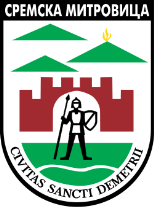 РЕПУБЛИКА СРБИЈААП ВОЈВОДИНА ГРАД СРЕМСКА МИТРОВИЦАГрадска управа за саобраћај,комуналне и инспекцијске пословеСаобраћајна инспекцијаБрој:________________Датум: ______________СРЕМСКА МИТРОВИЦАРЕПУБЛИКА СРБИЈААП ВОЈВОДИНА ГРАД СРЕМСКА МИТРОВИЦАГрадска управа за саобраћај,комуналне и инспекцијске пословеСаобраћајна инспекцијаБрој:________________Датум: ______________СРЕМСКА МИТРОВИЦА        На основу:Закона о инспекцијском надзору („Сл. гласник РС“ бр. 36/15)Законa о јавним путевима („Сл. гласник РС“, број 101/05, 123/07, 101/11, 93/12 и 104/13)Одлуке о  општинским и некатегорисаним путевима и улицама  (''Сл. лист града Сремска Митровица'', бр. 5/14)        На основу:Закона о инспекцијском надзору („Сл. гласник РС“ бр. 36/15)Законa о јавним путевима („Сл. гласник РС“, број 101/05, 123/07, 101/11, 93/12 и 104/13)Одлуке о  општинским и некатегорисаним путевима и улицама  (''Сл. лист града Сремска Митровица'', бр. 5/14)КОНТРОЛНА ЛИСТА БР.ПОСТАВЉАЊА РЕКЛАМНИХ ТАБЛИ, РЕКЛАМНИХ ПАНОА, УРЕЂАЈА ЗА СЛИКОВНО ИЛИ ЗВУЧНО ОБАВЕШТАВАЊЕ ИЛИ ОГЛАШАВАЊЕ (НАТПИСИ)  НА  OПШТИНСКОМ ПУТУ ОДНОСНО ПОРЕД  ТОГ ПУТАКОНТРОЛНА ЛИСТА БР.ПОСТАВЉАЊА РЕКЛАМНИХ ТАБЛИ, РЕКЛАМНИХ ПАНОА, УРЕЂАЈА ЗА СЛИКОВНО ИЛИ ЗВУЧНО ОБАВЕШТАВАЊЕ ИЛИ ОГЛАШАВАЊЕ (НАТПИСИ)  НА  OПШТИНСКОМ ПУТУ ОДНОСНО ПОРЕД  ТОГ ПУТАКОНТРОЛНА ЛИСТА БР.ПОСТАВЉАЊА РЕКЛАМНИХ ТАБЛИ, РЕКЛАМНИХ ПАНОА, УРЕЂАЈА ЗА СЛИКОВНО ИЛИ ЗВУЧНО ОБАВЕШТАВАЊЕ ИЛИ ОГЛАШАВАЊЕ (НАТПИСИ)  НА  OПШТИНСКОМ ПУТУ ОДНОСНО ПОРЕД  ТОГ ПУТАКОНТРОЛНА ЛИСТА БР.ПОСТАВЉАЊА РЕКЛАМНИХ ТАБЛИ, РЕКЛАМНИХ ПАНОА, УРЕЂАЈА ЗА СЛИКОВНО ИЛИ ЗВУЧНО ОБАВЕШТАВАЊЕ ИЛИ ОГЛАШАВАЊЕ (НАТПИСИ)  НА  OПШТИНСКОМ ПУТУ ОДНОСНО ПОРЕД  ТОГ ПУТАИДЕНТИФИКАЦИОНИ ПОДАЦИИДЕНТИФИКАЦИОНИ ПОДАЦИИДЕНТИФИКАЦИОНИ ПОДАЦИИДЕНТИФИКАЦИОНИ ПОДАЦИПОДАЦИ О ПРАВНОМ ЛИЦУ/ПРЕДУЗЕТНИКУ/ФИЗИЧКОМ ЛИЦУПОДАЦИ О ПРАВНОМ ЛИЦУ/ПРЕДУЗЕТНИКУ/ФИЗИЧКОМ ЛИЦУПОДАЦИ О ПРАВНОМ ЛИЦУ/ПРЕДУЗЕТНИКУ/ФИЗИЧКОМ ЛИЦУПОДАЦИ О ПРАВНОМ ЛИЦУ/ПРЕДУЗЕТНИКУ/ФИЗИЧКОМ ЛИЦУНазив правног лица/ предузетника/ име и презиме физичког лицаАдреса (Место, улица и број)ПИБМатични бројЈМБГе-mailКОНТРОЛАКОНТРОЛАКОНТРОЛАБОДОВАЊЕДа ли је за постављање рекламне табле, рекламног паноа, уређаја за сликовно или звучно обавештавање или оглашавање (натписа)  на  државном путу односно поред  тог пута извршено без издатог одобрење управљача општинског пута?Да ли је за постављање рекламне табле, рекламног паноа, уређаја за сликовно или звучно обавештавање или оглашавање (натписа)  на  државном путу односно поред  тог пута извршено без издатог одобрење управљача општинског пута?Да ли је за постављање рекламне табле, рекламног паноа, уређаја за сликовно или звучно обавештавање или оглашавање (натписа)  на  државном путу односно поред  тог пута извршено без издатог одобрење управљача општинског пута?ДА – 5   НЕ –0Да ли је  рекламна табла, рекламни пано, уређаја за сликовно или звучно обавештавање или оглашавање (натпис)  посављен-а на  општинском путу односно поред  тог пута на растојању мањем од 5м, у односу на ивицу коловоза општинског пута?Да ли је  рекламна табла, рекламни пано, уређаја за сликовно или звучно обавештавање или оглашавање (натпис)  посављен-а на  општинском путу односно поред  тог пута на растојању мањем од 5м, у односу на ивицу коловоза општинског пута?Да ли је  рекламна табла, рекламни пано, уређаја за сликовно или звучно обавештавање или оглашавање (натпис)  посављен-а на  општинском путу односно поред  тог пута на растојању мањем од 5м, у односу на ивицу коловоза општинског пута?ДА – 5   НЕ –0Да ли лице које је захтевало и поставило рекламну таблу, рекламни пано, уређај за сликовно или звучно обавештавање или оглашавање (натпис)  на  општинском путу исти поставило у складу са условима управљача пута? Да ли лице које је захтевало и поставило рекламну таблу, рекламни пано, уређај за сликовно или звучно обавештавање или оглашавање (натпис)  на  општинском путу исти поставило у складу са условима управљача пута? Да ли лице које је захтевало и поставило рекламну таблу, рекламни пано, уређај за сликовно или звучно обавештавање или оглашавање (натпис)  на  општинском путу исти поставило у складу са условима управљача пута? ДА – 5   НЕ – 0МАКСИМАЛАН БРОЈ БОДОВА:   15МАКСИМАЛАН БРОЈ БОДОВА:   15МАКСИМАЛАН БРОЈ БОДОВА:   15УТВРЂЕНИ БРОЈ БОДОВА:ТАБЕЛА ЗА УТВРЂИВАЊЕ СТЕПЕНА РИЗИКАТАБЕЛА ЗА УТВРЂИВАЊЕ СТЕПЕНА РИЗИКАТАБЕЛА ЗА УТВРЂИВАЊЕ СТЕПЕНА РИЗИКАСТЕПЕН РИЗИКАРАСПОН БРОЈА БОДОВАУТВРЂЕН СТЕПЕН РИЗИКА ПО БРОЈУ БОДОВАНЕЗНАТАН0-2НИЗАК3-5СРЕДЊИ6-8ВИСОК9-11КРИТИЧАН12-15